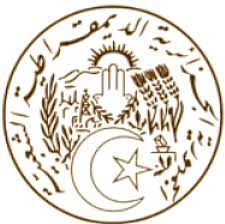 الجـمهــوريـــة الجـــزائريـــة الـــديمـقراطيــة الشــعبيـــةREPUBLIQUE ALGERIENNE DEMOCRATIQUE ET POPULAIREDéclaration de la Délégation algérienneTrentième session du groupe de travail sur l’Examen Périodique UniverselEPU de l'Ouzbékistan09/05/2018Monsieur le Président ; Ma délégation souhaite une chaleureuse bienvenue à la délégation de l'Ouzbékistan et la remercie pour la présentation du troisième rapport de son pays au titre du mécanisme de l’Examen Périodique Universel.L’Algérie salue le fait que toutes les catégories de droits de l’homme sont représentées dans les cinq séries de priorités de la stratégie d’action du Président et encourage, de ce fait, l’Ouzbékistan à suivre l’évolution des résultats effectifs en la matière. Ma délégation accueille avec satisfaction la mise en œuvre des dispositions de la loi sur la lutte contre la traite des êtres humains et l’article 135 du Code pénal dans le cadre du Programme d’action pour la période 2017-2018L’Algérie adresse les recommandations suivantes à l'Ouzbékistan :Coopérer davantage avec le système des Nations Unies dans le domaine des droits de l’homme ;Poursuivre les mesures de lutte contre la corruption, en particulier par l’adoption d’une loi anti-corruption conforme aux normes universelles en la matière. Enfin, ma délégation souhaite plein succès à l'Ouzbékistan dans ses efforts pour la mise en œuvre des différentes recommandations qui lui ont été adressées. Je vous remercie, Monsieur le Président.MISSION PERMANENTE D’ALGERIEAUPRES DE L’OFFICE DES NATIONS UNIES A GENEVE ET DES ORGANISATIONS INTERNATIONALES EN SUISSEالبعثة الدائمة للجزائر لدى مكتب الأمم المتحدة بجنيف  والمنظمات  الدولية بسويسرا